Время цветов и авитаминоза: 10 женских книг для прочтения этой веснойДорогие  друзья!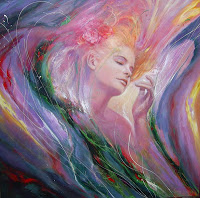 Весна вносит свои коррективы: с одной стороны, восьмое марта и цветы, с другой — авитаминоз и усталость. Хорошая женская проза, написанная женщинами и о женщинах — а также о мужчинах, детях, близких и чужих людях, жизни и выживании — как нельзя лучше подходит для чтения в это непростое время. Сайт «Новости литературы» предлагают подборку из десяти книг, написанных разными женщинами в разное время и в разных странах. И хотя не все они — как и мартовское небо! — легки и лучезарны, но непременно помогут настроиться на обновление жизни и весну.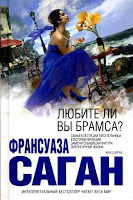  Франсуаза Саган «Любите ли вы Брамса?»Один из лучших романов классика французской литературы Франсуазы Саган вот уже более шестидесяти лет покоряет читателей. Немолодая, но по-прежнему привлекательная Поль проживает наполненную жизнь во всех отношениях, в которой есть все, кроме настоящей любви. И наличие друга-любовника Роже, вполне довольного своей ролью в жизни Поль, все же оставляет пустоту в ее душе, отчего она даже  уходит к молодому возлюбленному – пылкому юноше Симону, внезапно появляющемуся на ее жизненном пути. Но и новая любовь Поль также обречена…Франсуаза Саган повествует об одиночестве в любви с искренностью и целомудрием, которыми зачастую пренебрегают большинство авторов, пишущих в подобном ключе. Вероятно, этим исследованием человеческих чувств и объясняется неизменный успех ее книг. А экранизация романа «Любите ли вы Брамса?» в 1961 году только добавила ему заслуженной популярности.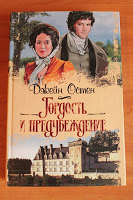 Джейн Остин «Гордость и предубеждение»Произведения Джейн Остин давно вошли в золотой фонд мировой литературы. Самый известный свой роман «Гордость и предубеждение» Остин начала писать еще в 20-летнем возрасте. И когда спустя 17 лет книга вышла в свет, она заслужила внимание и восхищение таких классиков, как Вальтер Скотт и Сомерсет Моэм, Вирджиния Вулф и Ричард Олдингтон.Здесь нет безуспешных и надрывных попыток автора перенести женскую сущность на бумагу. Напротив, читателя исподволь увлекает лёгкий слог и приятный юмор. Ведь в книгах Джейн Остин на первом плане стоит не сюжет, а скорее атмосфера, дух Англии. Классическая история бедной девушки, встретившей богатого мужчину и покорившей его сердце, вот уже 200 лет продолжает читаться с интересом – ведь люди всегда и везде одни и те же. А мастерство писательницы сделало своё дело – все чувства, поступки героев понятны и современному читателю. Книга Джейн Остин неоднократно была экранизирована.Кэндес Бушнелл «Четыре блондинки»Книга «Четыре блондинки» написана автором культового романа «Секс в большом городе» Кэндес Бушнелл. В отличии от него, четыре героини этой книги вообще не знакомы между собой. Однако кое-что их объединяет! Во-первых, все они – современные женщины, живущие в мегаполисе. А во-вторых, они – блондинки. Но такие разные!Итак: существует стереотип, согласно которому джентльмены предпочитают блондинок. Однако джентльмены, как правило, не задумываются над тем, кого и что предпочитают сами блондинки. И очень зря!..Роман Кэндес Бушнелл, несмотря на кажущуюся лёгкость, имеет очень глубокий социальный и психологический подтекст. Он написан резкими, точными предложениями — но не так, как накладывается на губы помада, а так, как ставится редакторская подпись под гранками номера газеты. Женщина в мегаполисе №1 — в Нью-Йорке! — это уже само по себе интересно. Но такие разные женщины — «умная» топ-модель на перепутье, «отличница»-редактор, родившая ребенка, но до сих пор не раскрывшая свою женственность, супруга почти что принца на грани нервного срыва, и альтер эго автора, нью-йоркская прожигательница жизни — это интересно в четырехкратном размере! Кроме того, это — возможность посмотреть, как складывается реальность там, за океаном. Оказывается — очень похоже… Хотя и очень по-своему!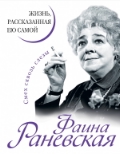 Фаина Раневская. Жизнь, рассказанная ею самойДо сих пор считалось, что  мемуары великой актрисы Фаины Раневской не сохранились, а большинство ее острот и афоризмов дошли до нас лишь в воспоминаниях и пересказах. Но, как известно, рукописи не горят – и теперь читатель может познакомиться с поистине уникальной историей жизни актрисы, рассказанной ей самой. Еще раз насладиться неподражаемым юмором Фаины Георгиевны, открыть ее с новой, доселе незнакомой стороны. В отличие от других книг о Раневской, «Жизнь, рассказанная ей самой» не только сборник цитат и острот, но аутентичные воспоминания Фаины Георгиевны о жизни и окружающем мире. Здесь мы увидим иную, незнакомую, истинно трагическую Фаину Раневскую, уставшую от своих  комедийных образов, которые так и не научилась ценить она сама.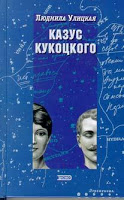 Людмила Улицкая «Казус Кукоцкого»Роман «Казус Кукоцкого» принес Людмиле Улицкой громкую славу и поднял больше вопросов, чем дал ответов. Имеет ли женщина право на аборт? Как и почему у одних людей получается любовь, а у других – нет? Могут ли в одночасье быть разрушены отношения?Впрочем, сама писательница – генетик по образованию – отзывается о книге немного иначе: «Большой кусок моей жизни был связан с биологией, но по прихоти судьбы меня вынесло на другой берег. Те годы оставили значительный след в моей жизни. Это тогда мне открылось родство профессии врача с деятельностью жреца или священника, это оттуда и множество сложнейших вопросов: где границы человеческой свободы, и где пролегают границы между здоровьем и болезнью, между жизнью и смертью... В романе «Казус Кукоцкого» нет ответов на эти вопросы, но есть размышления на эту тему, внутреннее движение в ту сторону, откуда ответы могут прийти. Рано или поздно в жизни каждого человека наступает момент, когда эти размышления становятся неизбежными».Маша Трауб «Я никому ничего не должна»Написанная просто и скупо, точными словами, как будто работа художника-графика, книга «Я никому ничего не должна» рисует нам целую жизнь. Жизнь женщины, ставшей профессионалом своего дела поневоле – но зато каким профессионалом! Замужество – не всегда источник умиротворения, а любовь может привнести в жизнь грязь, как будто кто-то (по выражению героини книги) прошелся внутри души грязными ботинками. Но в жизни определенно есть нечто большее – только что?Маша Трауб пытается дать ответ на этот вопрос, и хотя не говорит прямо, многое становится понятным… Следует отметить, что данная книга радикально отличается от всего, написанного автором ранее. Это совершенно самостоятельное повествование от лица очень особенной женщины, научившейся в жизни тому, чему безуспешно пытаются обучиться многие мужчины: держать удар и быть честной.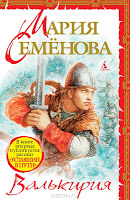 Мария Семенова «Валькирия»«Валькирия» Марии Семеновой – редчайший, если не единственный случай полноценного женского романа в жанре… фэнтези? Исторической саги? К «Валькирии» сложно применять обычные мерки.Это точная, выверенная, максимально историчная книга – фантастического в ней, по большому счету, не случается, хотя мировоззрение героев утягивает в пленительные сети древнего язычества каждого читателя. И в центре этого яркого, динамичного, захватывающего повествования – девушка по имени Зима, которая родилась богатыршей, однако «в довесок» получила чуткую душу, поэтичный склад ума и, как сказали бы сейчас, гипертрофированную совесть.Такие качества могли бы сослужить ей плохую службу в суровом мире древних славян и варягов, если бы не пункт первый – богатырская сила и сноровка. Так Зима Желановна становится членом дружины – и так в её невероятно красивой душе растет и крепнет любовь. Роман не случайно носит подзаголовок «Тот, кого я всегда жду» – в некотором смысле это просто классика любовного психологизма. Но вот разворачивается извечная история девичьего взросления на фоне ни много ни мало – становления рюриковской государственности и отдельной родовой вражды. О «Валькирии» можно писать бесконечно – но гораздо лучше прочесть эту потрясающую книгу!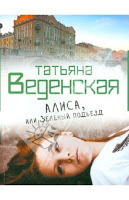 Татьяна Веденская «Алиса или Зеленый подъезд»Татьяна Веденская имеет огромный жизненный опыт – во-первых, она очень рано стала мамой и воспитывала дочь сама. А во-вторых, она много лет проработала риелтором в Москве и пропустила через себя тысячи жизненных историй, которые приводят людей к покупке или продаже квартир, а писателей – к созданию интересных произведений… «Отношения»: это слово иногда пугает, иногда кажется надуманным, но, в конечном итоге, оно определяет основную составляющую нашей жизни. В отношениях между мужчиной и женщиной всё бывает очень непросто. Вот, например, герой книги Татьяны Веденской «Зеленый подъезд» Михаил. Он без памяти любит свою жену Алису – поэтому в некоторых изданиях роман озаглавлен «Алиса или Зелёный подъезд». Однако героиня от мужа отгораживается – настолько, что Михаил решается показать найденный им дневник жены профессионалу-психологу. Однако проблема не решается – она становится ещё запутаннее.Наталия Медведева «Мама, я жулика люблю!»До того, как умереть во сне в Москве XXI века, до того, как стать авангардной певицей, колумнистом «Марго Фюрер» и знаменитой писательницей, до брака с Эдуардом Лимоновым (который никогда не был официально расторгнут), до карьеры модели и даже до эмиграции в США – а ведь Медведевой тогда было всего 17 лет! – Наталия Георгиевна (впрочем, тогда просто Наташа) пережила головокружительный роман.Вы скажете – у кого не было сногсшибательной любви в шестнадцать лет? И будете неправы. Ведь это была любовь в Ленинграде 1970-х годов, любовь в окружении фарцовщиков и дам полусвета, любовь вопреки родной матери, сдавшей дочь на принудительное лечение, только бы закрыть её понадёжнее, и вопреки бабушке и тётке, открыто заявлявшим, что матери лучше бы её, Наташу, не рожать – зачем еще второй ребенок?.. Несмотря на такие мрачные обстоятельства, литературный дебют Наталии Медведевой «Мама, я жулика люблю!» (название взято из знаменитой «блатной» песни) отличается искрометной атмосферой – как бокал шампанского. А сама книга вошла в золотой фонд современной прозы – и более чем заслуженно. Роман «Мама, я жулика люблю!» можно назвать «Над пропастью во ржи» наоборот: настолько много здесь любви к жизни и настолько мало минорной рефлексии.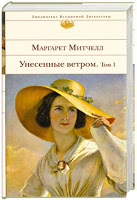 Маргарет Митчелл «Унесенные ветром»Роман Маргарет Митчелл по своему размаху не раз приравнивался критиками к «Войне и миру» Льва Толстого. Сага о Гражданской войне в США, в которой на фоне жизни девушки-южанки ирландского происхождения Скарлетт О'Хара описана целая эпоха, не оставила равнодушным никого из читателей. Здесь потрясающе реалистично представлены действующие лица, описания природы, сцены войны, служащие, однако, лишь фоном настоящей жизни и любви Скарлетт, умевшей добиваться своего и отстаивать своё  не всегда самыми честными и легальными способами. Ведь настоящая любовь всегда сродни войне, на которой разрешено все. Но в конечном итоге побеждает не цинизм, а благородство и доброта.